中共福建工程学院委员会组织部关于开展首批全省党建工作标杆院系、样板支部验收工作的通知各二级单位党委：根据上级有关文件精神，现就开展首批全省党建工作标杆院系、样板支部验收工作（以下简称首批全省新时代高校党建“双创”工作）通知如下。一、验收对象首批2个“全省党建工作标杆院系”建设单位和28个“全省党建工作样板支部”建设单位。二、验收内容1.重点任务完成情况。建设单位对照《新时代高校党建“双创”工作重点任务指南》和申报时提出的目标任务开展对标自查。“标杆院系”建设单位重点围绕实现“五个到位”，“样板支部”建设单位重点围绕实现“七个有力”等进行自查，要重点聚焦采取了哪些举措，破解了哪些难题，建立了哪些机制，取得了哪些成效，如实有据地进行总结。2.示范作用发挥情况。建设单位在全省、全校范围内发挥示范辐射作用的主要做法、举措及成效。包括形成的党建工作品牌，召开工作经验推广现场会，开展典型宣传、网络推介等。3.负面清单自查情况。对照《负面清单》（附件1），自查在建设期是否存在负面清单所列情况。三、验收步骤1.建设单位对标自查总结。建设单位认真对标对表对照、做好自查总结，于7月18日前提交《工作验收申请书》（附件2）、支撑材料、典型案例（具体要求见附件3）和《二级单位党委审核意见汇总表》（附件4），具体材料报送注意事项见附件5。各有关二级单位党委对本单位的样板支部要做好指导和审核把关，提出初步审核意见。2.校党委审核。校党委审核标杆院系、样板支部建设情况，并在征询学校纪检监察部门意见后，作出总体评价、提出审核意见。3.省委教育工委审查验收。省委教育工委将组织专家通过材料评审、实地抽查检查等方式对建设单位创建情况进行审查，确定验收结果。验收结果分为2类：（1）通过验收。建设单位在重点任务完成、重要举措落实、示范作用发挥等方面均取得显著成效，建设期未出现负面清单所列事项。（2）不予通过。建设单位存在下列情形之一：重点任务推进不力，与申报时提出的建设目标存在较大差距；提供的验收文件、资料、数据等不真实；建设期出现负面清单所列事项。3.公示公布结果。按照程序对验收结果进行公示，公示无异议后，公布验收通过单位名单。四、工作要求（一）高度重视，加强领导。各二级单位党委要高度重视验收工作，强化领导和指导，严格对照验收标准和要求，精心组织安排，确保验收质量和验收进度。各建设单位要以此为契机，深入盘点总结，凝练经验特色，及时完善升级，夯实建设成果，推动党建工作质量整体提升。（二）严格把关，真验实收。通过验收的单位要进一步总结经验成效情况，充分发挥引领示范、辐射带动作用。若学校通过验收，但省委教育工委最终验收未通过的单位将被撤项，并取消学校两年内申报有关党建创建项目的资格。各二级单位党委务必做好把关，建设确实不达标的，要严格不予通过。（三）宣传推广，扩大影响。各建设单位要及时发掘、凝炼、宣传建设经验和培育成果，强化品牌塑造，提升示范成效。做好本单位宣传推广的同时，要积极向校党委组织部报送好的做法和成效，学校将予以推荐到学习强国福建平台、人民网福建频道、新福建等平台的“党建巡礼”专栏，集中宣传。联系人：张玉清，联系电话：0591-22863090。附件：1.负面清单2.工作验收申请书3.典型案例要求4.二级单位党委审核意见汇总表5.材料报送注意事项中共福建工程学院委员会组织部                       2022年6月29日    附件1负面清单一、“全省党建工作标杆院系”建设单位1.院（系）党组织在党建和意识形态领域出现严重错误倾向和重大问题。2.所在院（系）发生影响社会稳定的重大事端，党组织处置不力，造成恶劣社会影响。3.所在院（系）发生重大安全责任事故，党组织处置不力，造成恶劣社会影响。4.所在院（系）发生重大负面舆情事件，党组织处置不力，造成恶劣社会影响。5.所在院（系）党政领导班子成员出现严重违纪违法、违反中央八项规定精神等问题。6.所在院（系）出现违反师德师风有关规定等突出问题，造成恶劣社会影响。二、“全省党建工作样板支部”建设单位1.党支部在党建和意识形态领域出现严重错误倾向和重大问题。2.党支部所在单位发生影响社会稳定的重大事件、重大安全责任事故、重大负面舆情事件。3.党支部成员及支部所在单位人员出现违纪违法、违反中央八项规定精神、师德师风等问题。附件2□ 首批全省党建工作标杆院系□ 首批全省党建工作样板支部工 作 验 收 申 请 书学校名称：项目负责人：联系电话：填报日期：中共福建省委教育工作委员会2022年6月一、基本信息二、验收自查总结三、审核意见附件3典型案例要求围绕建设重点任务或重要举措，认真凝练体制机制、方案举措、方法办法，聚焦某一方面突出成果，形成典型案例，为全省高校党组织提供可复制可推广的成功经验。一、案例主题1.加强党对高校的全面领导2.构建高质量党建工作体系3.强化基层党组织政治功能4.加强党组织班子建设5.提高发展党员质量6.严格党员教育管理7.筑牢意识形态前沿阵地8.构建学生思想政治工作体系9.构建教师思想政治工作体系10.深化“三全育人”改革11.“一站式”学生社区综合管理模式建设12.心理健康宣传教育13.校园文化建设14.促进党建工作与事业发展深度融合二、内容要求1.案例内容分为前言、正文、结尾三部分。前言以简短事例引出案例主旨大意，正文介绍案例主要内容和做法，结尾对案例特点进行总结。2.案例以第三人称撰写，要求主题鲜明、重点突出、内容翔实、条理清晰，文字鲜活、精炼，经验做法可复制可推广。单位名称、时间符合规范用法，不用“我校”“我院”“今年”“去年”等表述，如“年”的表述使用“2022年”等字样。总字数不超过2000字。3.案例标题控制在20字以内，高度概括案例内容。正文需有小标题，突出亮点。4.标题使用方正小标宋简体字体，二号字，不加粗。一级标题使用黑体，三号字，不加粗；二级标题使用楷体，三号字，加粗；三级标题使用仿宋简体，三号字，加粗。正文使用仿宋简体，三号字，不加粗。全文单倍行距。5.案例文档命名规则：福建工程学院**学院**支部案例。三、案例用途省委教育工委将对典型案例进行遴选，适时在学习强国福建平台、人民网福建频道、新福建等平台开设高校党组织工作案例宣传展示专栏，扩大案例的影响力和辐射面。附件4二级单位党委审核意见汇总表单位：                         （盖章）附件5材料报送注意事项验收单位需提交的材料：1.《工作验收申请书》word版本，命名规则：福建工程学院**学院**支部验收申请书。2.支撑材料pdf版本（大小不超过25M，需含封面及目录，封面格式后附）。支撑材料要求少而精，不接收视频格式材料，命名规则：福建工程学院**学院**支部支撑材料。3.典型案例pdf版本，命名规则：福建工程学院**学院**支部案例。4.《二级单位党委审核意见汇总表》（加盖公章后生成PDF格式提交）。5.纸质版由下学期开学第一周提交校党委组织部。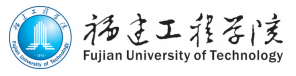 **学院****党支部支撑材料二○二二年七月建设单位名称填写说明：1. 规范填写建设单位名称：（1）标杆院系，范例：**大学**学院党委/党总支（2）样板支部，范例：**大学**学院党委/党总支**党支部2. 若名称在建设期发生变化，需填写原名称和经上级党组织确认的现名称（格式：现名称（原名称）），并附校党委情况说明。填写说明：1. 规范填写建设单位名称：（1）标杆院系，范例：**大学**学院党委/党总支（2）样板支部，范例：**大学**学院党委/党总支**党支部2. 若名称在建设期发生变化，需填写原名称和经上级党组织确认的现名称（格式：现名称（原名称）），并附校党委情况说明。填写说明：1. 规范填写建设单位名称：（1）标杆院系，范例：**大学**学院党委/党总支（2）样板支部，范例：**大学**学院党委/党总支**党支部2. 若名称在建设期发生变化，需填写原名称和经上级党组织确认的现名称（格式：现名称（原名称）），并附校党委情况说明。建设类型□ 首批全省党建工作标杆院系□ 首批全省党建工作样板支部□ 首批全省党建工作标杆院系□ 首批全省党建工作样板支部□ 首批全省党建工作标杆院系□ 首批全省党建工作样板支部负责人姓名职务/职称办公电话负责人联系人姓名职务/职称办公电话/手机联系人（一）重点任务完成情况[说明：对照《新时代高校党建“双创”工作重点任务指南》和申报时提出的目标任务，重点聚焦采取了哪些举措，破解了哪些难题，建立了哪些机制，取得了哪些成效，如实有据地进行总结。]（二）示范作用发挥情况[说明：在全省、全校范围内发挥示范辐射作用的主要做法、举措及成效。包括形成的党建工作品牌，召开工作经验推广现场会，开展典型宣传、网络推介等，按条目逐一列出。]（三）负面清单自查情况[说明：对照《负面清单》，自查建设期是否存在负面清单所列事项。如存在，加以具体说明。]学校党委审核意见[说明：请学校党委征询学校纪检监察部门意见后，写明建设期是否出现负面清单所列事项，作出总体评价，提出审核意见。如“不予通过”，需注明具体原因。]总体评价：□ 通过验收      □ 不予通过               负责人（签章）：                      （加盖公章）                                            年    月    日   序号建设类型建设单位名称二级单位党委审核结果1样板支部福建工程学院**学院**党支部23